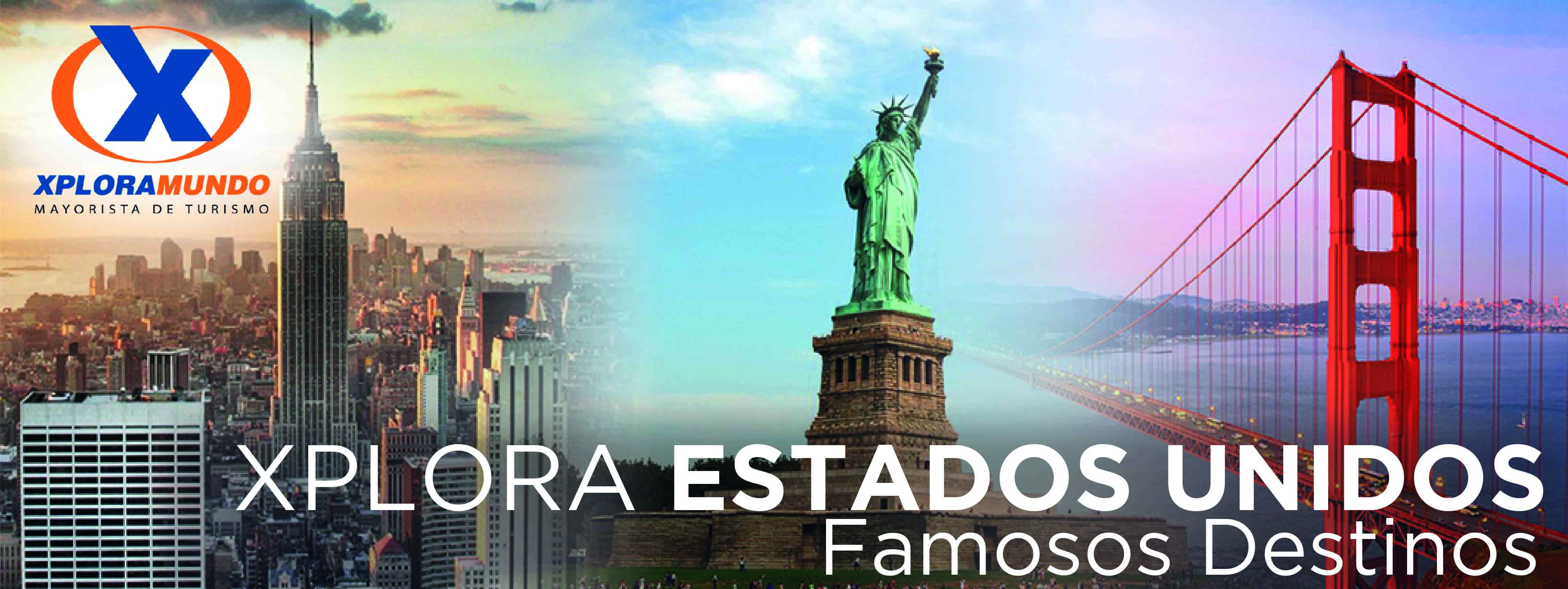 JOYAS DEL ESTE 2020CON NEW YORK 09Días / 08Noches SALIDAS GARANTIZADAS **2020**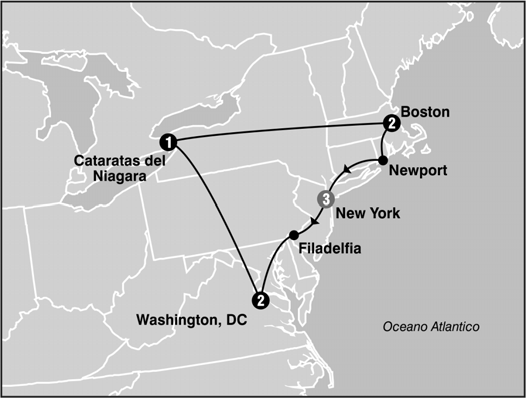 Abril 		2 9Mayo 		7 14 21 28Junio 		4 11 18 25Julio 		2 9 16 23 30Agosto 		6 13 20 27Septiembre 	3 10 17 24Octubre 		1 8 15 22 29Noviembre 	5Diciembre 	21**2021**Marzo                 	4 18ITINERARIODia 1: New YorkRecepción en el aeropuerto y traslado al hotel. Resto del dia libre.Dia 2: New York / Philadelphia / WashingtonDesayuno Americano. Salida hacia Philadelphia, ciudad donde trece  colonias declararon su independencia de Inglaterra. Al llegar, se realiza una visita que incluye: El camino de Elfreth, el antiguo barrio victoriano, el boulevard Benjamin Franklin con parada frente al Museo de Arte y la Campana de la Libertad. Tiempo para almorzar (no incluido) en el edificio donde funciono la bolsa de granos. Se prosigue hacia Washington. Llegada, alojamiento. Resto de la tarde libre.Dia 3: WashingtonDesayuno Americano. Salida para la visita de cuatro horas que nos llevara hasta el Cementerio de Arlington, donde se encuentran las tumbas de los hermanos Kennedy; los monumentos a la memoria de los presidentes Lincoln y Jefferson; la Casa Blanca (por fuera); la AvenidaPennsylvania y el Capitolio. Tarde libre para visitar los museos del Instituto Smithsonian. Alojamiento.Dia 4: Washington / Niagara FallsDesayuno Americano. Temprano en la mañana salida hacia Niagara.La ruta recorre los estados de Pennsylvania y New York atravesando los montes Apalaches.Llegaremos a Niagara en horas de la tarde y acorde a la temporada realizaremos el paseo del barco Maid of the Mist indistintamente en este dia o al siguiente.AlojamientoDia 5: Niagara Falls / BostonDesayuno Americano.Por la manana completaremos la visita de las Cataratas del Niagara .A la hora indicada salida hacia la ciudad de Boston. Alojamiento.Dia 6: BostonDesayuno Americano. Por la manana visita de la ciudad: Universidad de Harvard, Plaza Copley frente al cual se encuentra la iglesia de la Trinidad; el barrio de Back Bay; Faneuil Hall (centro comercial); el Mercado Quincy y otros puntos de interes. Tarde Libre.Dia 7: Boston / Newport / New YorkDesayuno Americano. Partimos por la manana rumbo a la ciudad de Nueva York.En el camino haremos una parada en Newport para ver esta ciudad encantadora conocida como la capital de los botes de vela de estados Unidos. Luego del almuerzo (no incluido) continuaremos hacia a la ciudad de Nueva York donde llegaremos a media tarde. Alojamiento. Dia 8: New YorkDesayuno Americano. Visita de la ciudad. En camino al Alto Manhattan a lo largo del Central Park pasaremos por el Lincoln Center, el edificioDakota y Strawberry Fields. Tras una breve parada en Central Park para ver la placa "Imagine" en homenaje a John Lennon, continuamos a Harlem. Luego de un recorrido por la zona bajamos por la 5ta Avenida donde veremos los Museos; Metropolitano, Frick y Guggenheim.Pasando frente a la catedral de St Patrick's y Rockefeller Center haremos una breve parada en plaza Madison para tener una vista del Flatiron Building y Empire State. Se continua hacia el Bajo Manhattan, pasando por Greenwich Village, Soho, Chinatown, la pequena Italia, Wall Street, la iglesia de la Trinidad y la Capilla San Pablo. Desde aquí caminaremos con nuestro guia hasta Battery Park. Desde este histórico parque podemos admirar la Estatua de la Libertad. Aqui los pasajeros pueden optar por quedarse para visitar lugares de interes del bajoManhattan o regresar en el autobus hasta la calle 34.Resto del dia libre. Alojamiento.Dia 9: New YorkDesayuno Americano. A la hora indicada traslado al aeropuerto y fin de nuestros servicios. CHECK OUT del hotel debera ser antes de las 12:00PMFin de nuestros serviciosPROGRAMA INCLUYE:Circuito basado en hotel turista y/o turista superiorIncluye 7 Desayunos Americanos y 1 Desayuno Continental.Incluye Crucero Maid of the Mist - Opera de Mayo a Octubre.Incluye Traslados de llegada y salidaTour del Alto y Bajo ManhattanTraslados de llegada y salida.Incluye manejo de 1 maleta por pasajero durante el recorrido,maletas adicionales serán cobradasImpuestos Ecuatorianos: IVA, ISDPRECIOS POR PERSONA EN US$**APLICA PARA PAGO EN EFECTIVO, CHEQUE O TRANSFERENCIA**CONSULTE NUESTRO SISTEMA DE PAGO CON TARJETA DE CREDITOHOTELES SELECCIONADOS:New York 	Holiday Inn Express 		Midtown West, 		Comfort Inn MidtownWestWashington 	Marriott Wardman Park HotelNiagara Falls 	Sheraton at the Falls,		Holiday Inn Niagara Falls,		Days Inn at the Falls	Wakefield	Four Points by Sheraton			Wakefield Boston HotelQuincy		Best Western Adams Inn	HOTELES DE RECOGIDA:	7:00 Comfort Inn Midtown West	7:00 Holiday Inn Express Midtown WestNOTAS:NO INCLUYE TICKET AEREOCircuito se realizara en español y/o portugues.Confirmación de los hoteles definitivos estaran disponibles 30 dias antes de la salida. Es responsabilidad de la agencia solicitar dicha informacion.Precio de los circuitos incluyen visitas y excursiones indicadas en itinerario.Toda reserva cancelada sufrira cargos.Precios sujetos a cambio sin previo aviso y disponibilidad.Tarifas no aplican para fechas de congresos y/o eventos especiales.**Para nosotros es un placer servirle**SALIDASSGLDBLTPLCUACHD2020
Abril 2 9
Mayo 7
Noviembre 5
Diciembre 2130901939164814828702020
Mayo 28
Junio 4 11 18 25
Agosto 2731531970166915008702020
Mayo 14 21
Julio 2
Septiembre 3 10 17 24
Octubre 1 8 15 22 2932832038171215328702020
Julio 9 16 23 30
Agosto 6 13 2030071887162714688702021
Marzo 4 182696172115171386870